Resoluciones #143 - #145Resoluciones #143 - #145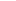 